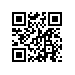 ПРИКАЗОб утверждении тем и руководителей курсовых работ студентов образовательной программы «Государственное и муниципальное управление» факультета Санкт-Петербургская школа социальных наук и востоковеденияПРИКАЗЫВАЮ:Утвердить темы курсовых работ студентов 3 курса образовательной программы бакалавриата «Государственное и муниципальное управление», направления подготовки 38.03.04 «Государственное и муниципальное управление» факультета Санкт-Петербургская школа социальных наук и востоковедения, очной формы обучения согласно приложению.Назначить руководителей по подготовке курсовых работ студентов согласно приложению.Установить срок сдачи курсовых работ до 25.03.2019г.Директор									   С.М. КадочниковРегистрационный номер: 8.3.6.2-06/1212-01Дата регистрации: 12.12.2018